Basic Sight WordsThese lists are to be used at home to help your child/ren learn the sight words automatically. This will support reading, writing and spelling progress.  Ways in which these can be used:- As flashcards holding up to be read one at a time. - Laid out on floor/table, ask child to find a particular word. - Make a second set and play memory. - Make sentences using the words.To help with writing and spelling you can also have children write the words.The goal is for the words to be read as quickly as possible.Yellow (32) ~ Levels 6, 7 and 8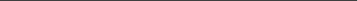 whencameoneit’smakeanwithallbackdayintoOhoutplayrandotakethatthentherehimsawhisgotlookingofyesmotherfromherbabyfather